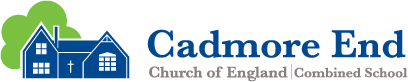 Music 2021-2023Cycle B = 2021-2022 Cycle A= 2022-2023Music 2021-2023Cycle B = 2021-2022 Cycle A= 2022-2023Music 2021-2023Cycle B = 2021-2022 Cycle A= 2022-2023Music 2021-2023Cycle B = 2021-2022 Cycle A= 2022-2023Music 2021-2023Cycle B = 2021-2022 Cycle A= 2022-2023Music 2021-2023Cycle B = 2021-2022 Cycle A= 2022-2023Music 2021-2023Cycle B = 2021-2022 Cycle A= 2022-2023ClassAUTUMN 1AUTUMN 2SPRING 1SPRING 2SUMMER 1SUMMER 2Class 2 Cycle AMusic Express – Yr 1 Sounds Interesting- Exploring SoundsChristmas productionMusic Express – The long and short of it! -Exploring durationMusic Express – Feel the pulse- Exploring pulse and rhythmMusic Express – Taking Off! – Exploring PitchRecorderRecorderClass 2 cycle BMusic Express – The long and short of it – Exploring durationChristmas productionMusic Express – Feel the pulse – Exploring pulse  and RhythmMusic Express – Taking off – Exploring pitchMusic Express – What’s the score? – Exploring instruments and symbolsMusic Express – Rain rain go away! – Exploring timbre, tempo and dynamicsMusic Express – Sounds interesting – Exploring soundsClass 3 Cycle AKeeping Healthy     ME 9-10yrMusic from Around the WorldLife Cycle ME 9-10yrAfrican Drumming End of year productionEnd of year productionClass 3 cycle BHistory of MusicContemporary and Modern Classical andHistory of MusicContemporary and Modern Classical andUkuleleUkuleleEnd of year productionEnd of year productionClass 4 Cycle ARoots ME yr 10-11African DrummingMusic Express – Sounds linked to Jazz, Swing & Beat boxingMoving on ME yr 10-11End of year productionEnd of year productionClass 4 cycle BUkuleleUkulele History of MusicRomantic, Baroque, Renaissance  History of MusicRomantic, Baroque, Renaissance  End of year productionEnd of year production